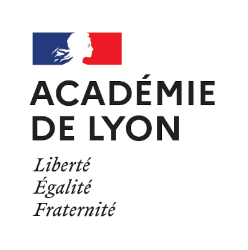 CAP Esthétique Cosmétique ParfumerieSession …………….EP3 Conduite d’un institutDurée de l’épreuve : 40 minutesSituation 1 : préparation : 5 minutes / sketch : 10 minutes Situation 2 : présentation du dossier : 10 min maximum + entretien : 15 minutes maximumDate du CCF :Etablissement de formation :Etablissement de formation :ElèveNom : Prénom : Si l’élève n'a pas transmis son dossier complet dans le temps imparti, il n'est pas interrogé et la note de 0 est attribuée à l'épreuveEP3 Compétences évaluéesC31 : Accueillir et prendre en charge la clientèleC32 : Conseiller et vendre les produits cosmétiques et les prestations esthétiquesC33 : Mettre en valeur et promouvoir des produits et des prestations esthétiquesC34 : Organiser un planning de rendez-vousC35 : Participer à la vie d’un institut de beauté et de bien-êtreSituation 1NETIISTSPointsPointsAdopter une attitude professionnelleCréer les conditions d’accueilConduire un dialogueIdentifier les attentes, les besoins et les motivations de la clientèleReformuler les besoinsSélectionner les produits ou les services adaptés aux attentesArgumenter la sélectionRépondre aux objectionsProposer une vente additionnelleConclure la venteRenseigner un planning de rendez-vousOptimiser un planning de rendez-vous/10/10Situation 2NETIISTSPointsPointsIdentification de sa fonction dans l’entreprise et dans l’équipeAménagements et organisation adaptés des espaces de travailPrésentation de produits sur un stand, vitrine ou linéaire de façon harmonieuse, attractive, conforme à l’image de la marque ou du thème Présentation argumentée de la valorisation du support publicitaireRespect des consignes pour répondre à l’objectif fixé de l’action d’animation pour la promotion d’un produit ou d’une prestation/9/9Présentation claire, soignéeExpression correcte, langage adapté/1/1TOTALTOTALTOTALTOTALTOTALTOTALTOTAL/20/20Appréciations / Justification des notes inférieurs à 10
Noms et signature des évaluateurs 